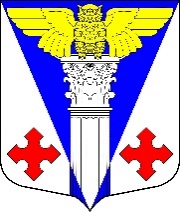 Администрация муниципального образования«Котельское сельское поселение»Кингисеппского муниципального района Ленинградской областиРЕШЕНИЕ  от  15.03 2022 г.    № 177Об утверждении порядка формирования и использования маневренного жилищного фонда муниципального образования «Котельское сельское поселение»Кингисеппского муниципального района Ленинградской областиНа основании Жилищного кодекса Российской Федерации в соответствии с Уставом муниципального образования «Котельское сельское поселение» Кингисеппского муниципального района Ленинградской области,  Совет депутатов муниципального образования «Котельское сельское поселение» Кингисеппского муниципального района Ленинградской областиРЕШИЛ1. Утвердить порядок формирования и использования маневренного жилищного фонда муниципального образования «Котельское сельское поселение» Кингисеппского муниципального района Ленинградской области (Приложение).2. Настоящее решение вступает в силу после его официального опубликования (обнародования) в средствах массовой информации и размещения на официальном сайте администрации МО «Котельское сельское поселение». Глава МО «Котельское сельское поселение»                                 Н.А. Таршев(С текстом Решения можно ознакомиться на официальном сайте администрации МО «Котельское сельское поселение» по ссылке http://kotelskoe-adm.ru/documents/1372.html)